Ad punkt 1 Vedtak: Protokollen ble  godkjent. Ad punkt 2Inger-Marie berettet fra Arendalsuken. Pensjonistforbundet arrangerte to viktige debatter; «Din alderdom, ditt ansvar» og «Bo trygt hjemme, men hvor skal vi bo?».Høstens møter – AU-møtet 12. desember ble omgjort til et fysisk møte i Posthuset.Egenkapitalsituasjonen – stabilt for alle avdelinger ift tidligere år.Engasjementsbrev – underskrevet avtale om kontroller-funksjonen.Gjennomgang av medlemssystemet - Zubarus. Oppgjør med avdelingene vil bli utført i november.Dataopplæring fra Brukerstøtte – kurs vil bli gjennomført iht plan. Momskompensasjon – søknad er sendt innen fristen. Utbetaling vil komme i desember. Vedtak: Tatt til orientering. Ad punkt 3Jan er påmeldt fra Postens Pensjonistforbund til Helsekonferansen som skal være i Drammen. Inger-Marie deltar som representant fra Sentralstyret/PF og Kjellaug som representant fra Landsstyret/PF. Vedtak: Tatt til orientering. Ad punkt 4Avtalen med Interflora er avklart. Informasjon om ordningen vil bli gjort tilgjengelig for avdelingene via nettsidene. Vedtak: Tatt til orientering. Ad punkt 5Quality hotel/Gardermoen er bestilt for 11 personer, revisor vil bli invitert til møtet 14.-15.november.Vi har diskutert dagsorden for Landsstyremøtet 15. november 2023, dagsorden vil bli endelig bestemt på AU-møtet den 3. oktober.Vi har også diskutert og laget en skisse for gjennomføring av Landsmøtet i 2024. Detaljer vil bli gjennomgått på kommende møter.Vedtak: Tatt til orientering. Ad punkt 6Postens Pensjonistforbund vil foreslå at Inger-Marie kommer inn i Organisasjonsutvalget i regi av PF.Avdelingene har ansvar for å avsutte medlemskap i Zubarus for medlemmer som ikke har betalt kontingent for 2023.Vi har avlagt besøk i arkivet på Alfaset. Det var bl.a. mange flotte bilder (10) med Postal historie der. Else overtar ansvaret for «Blader i retur» fra Inger-Marie.Vedtak: Tatt til orientering. Neste AU-møte 3. oktober klokken 10.00-13.00 – zoom-møte.Kjellaug Kristiansen JotaLeder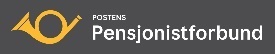 Protokoll fra møte i Arbeidsutvalget 
Møte nr./dato804.09.2023Sted:HR-senteret/AlfasetTil stede:Kjellaug Kristiansen JotaJan BekkevoldInger-Marie StokkerElse Margrete MyhreKjellaug Kristiansen JotaJan BekkevoldInger-Marie StokkerElse Margrete MyhreForfall:Til stede:Kjellaug Kristiansen JotaJan BekkevoldInger-Marie StokkerElse Margrete MyhreKjellaug Kristiansen JotaJan BekkevoldInger-Marie StokkerElse Margrete MyhreTil stede (andre):Sakliste:Protokoll fra forrige møte – 22.6.2023OrienteringssakerHelsekonferanse 19.septemberAvtale med InterfloraLandsstyremøte 15. november – dagsordenEventuelt 